       Р Е Ш Е Н И Е       П О М Ш У Ö Мот 16 сентября 2021 г. №  4-27/ 127             с.Усть-Цильма Республики КомиВ соответствии с федеральными законами от 06.10.2003 № 131-ФЗ «Об общих принципах организации местного самоуправления в Российской Федерации», от 31.07.2020 № 248-ФЗ «О государственном контроле (надзоре) и муниципальном контроле в Российской Федерации», Совет сельского поселения «Усть-Цильма» решил:Утвердить Положение о муниципальном  контроле  в сфере благоустройства на территории муниципального образования сельского поселения «Усть-Цильма» согласно приложению № 1 к настоящему решению.Утвердить ключевые показатели муниципального  контроля в сфере благоустройства и их целевые значения согласно приложению № 2 к настоящему решению.Утвердить индикативные показатели муниципального контроля  в сфере благоустройства согласно приложению № 3 к настоящему решению.Решение вступает в силу со дня его официального опубликования.Приложение № 1к решению Совета сельского поселения  «Усть-Цильма»от 16 сентября  2021 г. № 4-27/127Положение о муниципальном  контроле в сфере благоустройства  на территории муниципального образования сельского поселения «Усть-Цильма»                                          1. Общие положения1. Настоящее Положение определяет порядок  осуществления муниципального  контроля в сфере благоустройства на территории муниципального образования сельского поселения «Усть-Цильма».2. Предметом муниципального контроля в сфере благоустройства (далее – муниципальный контроль) является:- соблюдение юридическими лицами, индивидуальными предпринимателями и гражданами (далее – контролируемые лица) правил благоустройства территории сельского поселения «Усть-Цильма», требований к обеспечению доступности для инвалидов объектов социальной, инженерной и транспортной инфраструктур и предоставляемых услуг;- исполнение контролируемыми лицами решений, принимаемых по результатам контрольных мероприятий. 3. Муниципальный контроль  осуществляется в соответствии Федеральным законом «О государственном контроле (надзоре) и муниципальном контроле в Российской Федерации» и Федеральным законом «Об общих принципах организации местного самоуправления в Российской Федерации».Муниципальный контроль в отношении резидентов Арктической зоны осуществляется с учетом особенностей осуществления муниципального контроля, предусмотренных Федеральным законом «О государственной поддержке предпринимательской деятельности в Арктической зоне Российской Федерации», нормативным правовым актом Правительства Российской Федерации, а также иными нормативными правовыми актами, регламентирующими правоотношения в данной сфере. 4. Муниципальный контроль на территории муниципального образования сельского поселения «Усть-Цильма» осуществляется Администрацией муниципального образования муниципального района «Усть-Цилемский» (далее -орган муниципального контроля, уполномоченный орган).5. Муниципальный контроль осуществляют:- руководитель (заместитель руководителя) органа муниципального контроля;- должностные лица органа муниципального контроля, в должностные обязанности которых в соответствии с положением о виде контроля, должностным регламентом или должностной инструкцией входит осуществление полномочий по виду муниципального контроля, в том числе проведение профилактических мероприятий и контрольных мероприятий (далее - должностные лица уполномоченного органа).Перечень должностных лиц, уполномоченных осуществлять муниципальный контроль, указан в приложении № 1 к настоящему Положению.6. Решение о проведении контрольных мероприятий,  принимается руководителем (заместителем руководителя) органа муниципального контроля.7. При осуществлении муниципального контроля должностные лица уполномоченного органа обладают правами и обязанностями, установленными статьей 29 Федерального закона от 31.07.2020 № 248-ФЗ «О государственном контроле (надзоре) и муниципальном контроле».8. Объектами муниципального контроля в сфере благоустройства являются:- деятельность, действия (бездействие) контролируемых лиц, в рамках которых должны соблюдаться обязательные требования в сфере благоустройства, в том числе предъявляемые к контролируемым лицам, осуществляющим деятельность, действия (бездействие);- здания, помещения, сооружения, линейные объекты, территории, включая водные, земельные и лесные участки, оборудование, устройства, предметы, материалы, и другие объекты, которыми контролируемые лица владеют и (или) пользуются и к которым предъявляются обязательные требования в сфере благоустройства (далее - производственные объекты).9. Органом муниципального контроля в соответствии с частью 2 статьи 16 и частью 5 статьи 17 Федерального закона «О государственном контроле (надзоре) и муниципальном контроле в Российской Федерации» ведется учет объектов контроля с использованием информационной системы.2. Управление рисками причинения вреда (ущерба) охраняемым законом ценностям при осуществлении муниципального контроля10. Орган муниципального контроля осуществляет муниципальный контроль  на основе управления рисками причинения вреда (ущерба) охраняемым законом ценностям.11. Для целей управления рисками причинения вреда (ущерба) охраняемым законом ценностям при осуществлении муниципального контроля в отношении объектов контроля устанавливаются следующие категории риска причинения вреда (ущерба) охраняемым законом ценностям (далее – категории риска):1) средний риск;2) умеренный риск;3) низкий риск.12. Критериями риска отнесения объектов муниципального контроля к категориям риска, указанным в пункте 11 настоящего положения являются: тяжесть причинения вреда (ущерба) охраняемым законом ценностям и вероятность наступления негативных событий, которые могут повлечь причинение вреда (ущерба) охраняемым законом ценностям, а так же добросовестность контролируемых лиц. Критерии отнесения  объектов муниципального контроля к определенной категории риска указаны в приложении № 2 к положению. При отсутствии решения об отнесении земельных участков к категориям риска такие участки считаются отнесенными к низкой категории риска.13. При отнесении объектов контроля к категориям риска используются в том числе:1) сведения, полученные в рамках проведения должностными лицами уполномоченного органа контрольных и профилактических мероприятий.14. Проведением органом муниципального контроля плановых контрольных мероприятий в отношении объектов муниципального контроля в зависимости от присвоенной категории риска устанавливаются со следующей периодичностью:         1) для объектов муниципального контроля, отнесенных к категории среднее риска, - не чаще чем один раз в 3 года и не реже чем один раз в 6 лет;           2) для объектов муниципального контроля, отнесенных к категории умеренного риска, - не чаще чем один раз в 5 лет и не реже чем один раз в 6 лет.В отношении объектов муниципального контроля, отнесенных к категории низкого риска, плановые контрольные мероприятия не проводятся.3. Профилактика рисков причинения вреда (ущерба) охраняемым законом ценностям15. Профилактические мероприятия осуществляются органом муниципального контроля в целях стимулирования добросовестного соблюдения обязательных требований контролируемыми лицами, устранения условий, причин и факторов, способных привести к нарушениям обязательных и (или) причинению вреда (ущерба) охраняемым законом ценностям, и доведения обязательных требований до контролируемых лиц, способов их соблюдения. 16. Профилактические мероприятия осуществляются на основании программы профилактики причинения вреда (ущерба) охраняемым законом ценностям. Также могут проводиться профилактические мероприятия, не предусмотренные программой профилактики.17. При осуществлении органом муниципального контроля уполномоченным органом могут проводится следующие виды профилактических мероприятий:1) информирование;2) консультирование;18. Информирование осуществляется органом муниципального контроля по вопросам соблюдения обязательных требований посредством размещения соответствующих сведений на официальном сайте органа муниципального контроляв сети «Интернет», в средствах массовой информации.Орган муниципального контроля обязан размещать и поддерживать в актуальном состоянии на официальном сайте в сети «Интернет» сведения, предусмотренные частью 3 статьи 46 Федерального закона «О государственном контроле (надзоре) и муниципальном контроле в Российской Федерации».19. Консультирование контролируемых лиц осуществляется должностным лицом органа муниципального контроля по телефону, посредством видео-конференц-связи, на личном приеме либо в ходе проведения профилактических мероприятий, контрольных мероприятий и не должно превышать 15 минут.Личный прием граждан проводится руководителем органа муниципального контроля. Информация о месте приема, а также об установленных для приема днях и часах размещается на официальном сайте органа муниципального контроля в сети "Интернет". Консультирование осуществляется в устной или письменной форме по следующим вопросам:а) организация и осуществление муниципального  контроля;б) порядок осуществления контрольных мероприятий, установленных настоящим Положением;в) порядок обжалования действий (бездействия) должностных лиц органа муниципального контроля;г) получение информации о нормативных правовых актах (их отдельных положениях), содержащих обязательные требования, оценка соблюдения которых осуществляется органом муниципального контроля в рамках контрольных мероприятий. Консультирование в письменной форме осуществляется должностным лицом в следующих случаях:а) контролируемым лицом представлен письменный запрос о представлении письменного ответа по вопросам консультирования;б) за время консультирования предоставить ответ на поставленные вопросы невозможно;в) ответ на поставленные вопросы требует дополнительного запроса сведений.20. При осуществлении консультирования должностное лицо органа муниципального контроля обязано соблюдать конфиденциальность информации, доступ к которой ограничен в соответствии с законодательством Российской Федерации.В ходе консультирования не могут предоставляться информация, содержащая оценку конкретного контрольного  мероприятия, решений и (или) действий должностных лиц органа муниципального контроля, иных участников контрольного мероприятия, а также результаты проведенных в рамках контрольного мероприятия экспертизы, испытаний.Информация, ставшая известной должностному лицу органа муниципального контроля в ходе консультирования, не может использоваться органом муниципального контроля в целях оценки контролируемого лица по вопросам соблюдения обязательных требований.21. В случае поступления более пяти однотипных запросов контролируемых лиц о предоставлении письменных ответов об организации и осуществлении муниципального контроля, консультирование по однотипным вопросам, осуществляется посредством размещения на официальном сайте Администрации муниципального образования муниципального района «Усть-Цилемский»  в  информационно-телекоммуникационной  сети Интернет по адресу:  http://mrust-cilma.ru/ письменного разъяснения, подписанного уполномоченным должностным лицом органа муниципального контроля.4. Осуществление муниципального контроля22. При осуществлении муниципального контроля органами муниципального контроля могут проводиться следующие виды контрольных мероприятий и контрольных действий в рамках указанных мероприятий:инспекционный визит (посредством осмотра, опроса, истребования документов, которые в соответствии с обязательными требованиями должны находиться в месте нахождения (осуществления деятельности) контролируемого лица (его филиалов, представительств, обособленных структурных подразделений) либо объекта контроля, получения письменных объяснений, инструментального обследования);рейдовый осмотр (посредством осмотра, опроса, получения письменных объяснений, истребования документов, которые в соответствии с обязательными требованиями должны находиться в месте нахождения (осуществления деятельности) контролируемого лица (его филиалов, представительств, обособленных структурных подразделений), инструментального обследования, экспертизы);документарная проверка (посредством получения письменных объяснений, истребования документов);выездная проверка (посредством осмотра, опроса, получения письменных объяснений, истребования документов, инструментального обследования);наблюдение за соблюдением обязательных требований (посредством сбора, анализа имеющихся данных об объектах контроля, в том числе данных, которые поступают в ходе межведомственного информационного взаимодействия, представляются контролируемыми лицами в рамках исполнения обязательных требований, а также данных, содержащихся в государственных и муниципальных информационных системах, данных из сети "Интернет", иных общественных данных);выездное обследование (посредством осмотра, инструментального обследования (с применением видеозаписи).23. Наблюдение за соблюдением обязательных требований и выездное обследование проводятся органами муниципального контроля без взаимодействия с контролируемыми лицами.24. Контрольные  мероприятия, указанные в пункте 22 настоящего Положения, проводятся в форме плановых и внеплановых мероприятий.25. В рамках осуществления муниципального контроля могут проводиться следующие плановые контрольные мероприятия:инспекционный визит;рейдовый осмотр;документарная проверка;выездная проверка.26. В рамках осуществления муниципального контроля могут проводиться следующие внеплановые контрольные мероприятия:инспекционный визит;рейдовый осмотр;документарная проверка;выездная проверка;27. Срок проведения выездной проверки составляет 10 рабочих дней.28. Контрольные мероприятия органом муниципального контроля проводятся:а) в отношении граждан, юридических лиц и индивидуальных предпринимателей - по основаниям, предусмотренным пунктами 1 - 5 части 1 и частью 2 статьи 57 Федерального закона «О государственном контроле (надзоре) и муниципальном контроле в Российской Федерации».Перечень индикаторов риска нарушения обязательных требований изложены в приложении № 3 к настоящему положению.29. Контрольные мероприятия, проводимые при взаимодействии с контролируемым лицом, проводятся на основании решения о проведении контрольного  мероприятия.30. В случае принятия решения о проведении контрольного мероприятия на основании сведений о причинении вреда (ущерба) или об угрозе причинения вреда (ущерба) охраняемым законом ценностям либо установления параметров деятельности контролируемого лица, соответствие которым или отклонение от которых согласно утвержденным индикаторам риска нарушения обязательных требований является основанием для проведения контрольного мероприятия, такое решение принимается на основании мотивированного представления должностного лица органа муниципального контроля  о проведении контрольного  мероприятия.31. Контрольные мероприятия в отношении граждан, юридических лиц и индивидуальных предпринимателей проводятся должностными лицами органа муниципального контроля в соответствии с Федеральным законом "О государственном контроле (надзоре) и муниципальном контроле в Российской Федерации".32. Плановые контрольные мероприятия в отношении юридических лиц, индивидуальных предпринимателей и граждан проводятся на основании ежегодных планов проведения плановых контрольных (надзорных) мероприятий, формируемых в соответствии с Правилами формирования плана проведения плановых контрольных (надзорных) мероприятий на очередной календарный год, его согласования с органами прокуратуры, включения в него и исключения из него контрольных (надзорных) мероприятий в течение года, утвержденными постановлением Правительства Российской Федерации от 31 декабря 2020 г. № 2428 "О порядке формирования плана проведения плановых контрольных (надзорных) мероприятий на очередной календарный год, его согласования с органами прокуратуры, включения в него и исключения из него контрольных (надзорных) мероприятий в течение года".33. Для фиксации должностными лицами уполномоченного органа и лицами, привлекаемыми к совершению контрольных  действий, доказательств соблюдения (нарушения) обязательных требований могут использоваться фотосъемка, аудио- и видеозапись, иные способы фиксации, проводимые должностными лицами, уполномоченными на проведение контрольного мероприятия.Решение о необходимости использования фотосъемки, аудио- и видеозаписи, иных способов фиксации доказательств нарушений обязательных требований при осуществлении контрольных мероприятий принимается должностным лицом уполномоченного органа самостоятельно. В обязательном порядке фото- или видеофиксация доказательств нарушений обязательных требований осуществляется в следующих случаях:при проведении выездного обследования.Для фиксации доказательств нарушений обязательных требований могут быть использованы любые имеющиеся в распоряжении технические средства фотосъемки, аудио- и видеозаписи.Проведение фотосъемки, аудио- и видеозаписи осуществляется с обязательным уведомлением контролируемого лица.Фиксация нарушений обязательных требований при помощи фотосъемки проводится не менее чем двумя снимками. Точки и направления фотографирования обозначаются на схеме объекта земельных отношений, в отношении которого проводится контрольное мероприятие. Фотографирование и видеозапись, используемые для фиксации доказательств соблюдения обязательных требований при проведении контрольных мероприятий, должны проводиться в условиях достаточной освещенности.Аудио- и видеозапись осуществляется в ходе проведения контрольного мероприятия непрерывно, с уведомлением в начале и конце записи о дате, месте, времени начала и окончания осуществления записи. В ходе записи подробно фиксируются и указываются место и характер выявленного нарушения обязательных требований.Информация о проведении фотосъемки, аудио- и видеозаписи, и использованных для этих целей технических средствах отражается в акте, составляемом по результатам контрольного мероприятия, составляемом по результатам контрольного действия, проводимого в рамках контрольного мероприятия.Результаты проведения фотосъемки, аудио- и видеозаписи являются приложением к акту контрольного мероприятия.Использование фотосъемки и видеозаписи для фиксации доказательств нарушений обязательных требований осуществляется с учетом требований законодательства Российской Федерации о защите государственной тайны.5. Результаты контрольных мероприятий и решения, принимаемые по результатам контрольных мероприятий34. К результатам контрольного мероприятия относятся оценка соблюдения контролируемым лицом обязательных требований, создание условий для предупреждения нарушений обязательных требований и (или) прекращения их нарушений, восстановление нарушенного положения, направление уполномоченным органам или должностным лицам информации для рассмотрения вопроса о привлечении к ответственности и (или) применение контрольным органом мер, предусмотренных частью 2 статьи 90 Федерального закона "О государственном контроле (надзоре) и муниципальном контроле в Российской Федерации".35. По окончании проведения контрольного мероприятия, предусматривающего взаимодействие с контролируемым лицом, составляется акт контрольного мероприятия. В случае если по результатам проведения такого мероприятия выявлено нарушение обязательных требований, в акте указывается, какое именно обязательное требование нарушено, каким нормативным правовым актом и его структурной единицей оно установлено. В случае устранения выявленного нарушения до окончания проведения контрольного мероприятия, предусматривающего взаимодействие с контролируемым лицом, в акте указывается факт его устранения. Документы, иные материалы, являющиеся доказательствами нарушения обязательных требований, должны быть приобщены к акту. Заполненные при проведении контрольного мероприятия проверочные листы приобщаются к акту.Оформление акта производится в день окончания проведения такого мероприятия на месте проведения контрольного мероприятия.Акт контрольного мероприятия, проведение которого было согласовано органами прокуратуры, направляется в органы прокуратуры посредством единого реестра контрольных (надзорных) мероприятий непосредственно после его оформления.36. Информация о контрольных мероприятиях размещается в едином реестре контрольных (надзорных) мероприятий.37. Информирование контролируемых лиц о совершаемых должностными лицами уполномоченного органа действиях и принимаемых решениях осуществляется путем размещения сведений об указанных действиях и решениях в едином реестре контрольных (надзорных) мероприятий, а также доведения их до контролируемых лиц посредством инфраструктуры, обеспечивающей информационно-технологическое взаимодействие информационных систем, используемых для предоставления государственных и муниципальных услуг и исполнения государственных и муниципальных функций в электронном форме, в том числе через федеральную государственную информационную систему "Единый портал государственных и муниципальных услуг (функций)" (далее - единый портал государственных и муниципальных услуг).Гражданин, не осуществляющий предпринимательскую деятельность, являющийся контролируемым лицом, информируется о совершаемых должностными лицами уполномоченного органа действиях и принимаемых решениях путем направления ему документов на бумажном носителе в случае направления им в орган муниципального контроля уведомления о необходимости получения документов на бумажном носителе либо отсутствия у органа муниципального контроля сведений об адресе электронной почты контролируемого лица и возможности направить ему документы в электронном виде через единый портал государственных и муниципальных услуг (в случае если контролируемое лицо не имеет учетной записи в единой системе идентификации и аутентификации). Указанный гражданин вправе направлять в орган муниципального контроля документы на бумажном носителе.38. Индивидуальный предприниматель, гражданин, являющиеся контролируемыми лицами, вправе представить в орган муниципального контроля информацию о невозможности присутствия при проведении контрольного мероприятия в случае:отсутствия по месту регистрации индивидуального предпринимателя, гражданина на момент проведения контрольного мероприятия в связи с ежегодным отпуском;временной нетрудоспособности на момент проведения контрольного мероприятия.Информация о невозможности проведения в отношении индивидуального предпринимателя, гражданина, являющихся контролируемыми лицами, направляется непосредственно индивидуальным предпринимателем, гражданином, являющимися контролируемыми лицами, или их законными представителями в орган муниципального контроля, вынесший решение о проведении проверки, на адрес, указанный в решении о проведении контрольного  мероприятия.В случаях, указанных в настоящем пункте, проведение контрольного мероприятия в отношении индивидуального предпринимателя, гражданина, являющихся контролируемыми лицами, предоставившими такую информацию, переносится на срок до устранения причин, препятствующих присутствию при проведении контрольного мероприятия.39. В случае отсутствия выявленных нарушений обязательных требований при проведении контрольного  мероприятия сведения об этом вносятся в единый реестр контрольных (надзорных) мероприятий. Должностное лицо органа муниципального контроля вправе выдать рекомендации по соблюдению обязательных требований, провести иные мероприятия, направленные на профилактику рисков причинения вреда (ущерба) охраняемым законом ценностям.40. В случае выявления при проведении контрольного мероприятия нарушений обязательных требований контролируемым лицом орган муниципального контроля в пределах полномочий, предусмотренных законодательством Российской Федерации, обязан:а) выдать после оформления акта контрольного мероприятия контролируемому лицу предписание об устранении выявленных нарушений с указанием разумных сроков их устранения и (или) о проведении мероприятий по предотвращению причинения вреда (ущерба) охраняемым законом ценностям;б) незамедлительно принять предусмотренные законодательством Российской Федерации меры по недопущению причинения вреда (ущерба) охраняемым законом ценностям или прекращению его причинения и по доведению до сведения граждан, организаций любым доступным способом информации о наличии угрозы причинения вреда (ущерба) охраняемым законом ценностям и способах ее предотвращения в случае, если при проведении контрольного  мероприятия установлено, что деятельность гражданина, организации, владеющих и (или) пользующихся объектом земельных отношений, представляет непосредственную угрозу причинения вреда (ущерба) охраняемым законом ценностям или что такой вред (ущерб) причинен;в) при выявлении в ходе контрольного мероприятия признаков преступления или административного правонарушения направить информацию об этом в соответствующий государственный орган или при наличии соответствующих полномочий принять меры по привлечению виновных лиц к установленной законом ответственности;г) принять меры по осуществлению контроля за устранением выявленных нарушений обязательных требований, предупреждению нарушений обязательных требований, предотвращению возможного причинения вреда (ущерба) охраняемым законом ценностям, при неисполнении предписания в установленные сроки принять меры по обеспечению его исполнения;д) рассмотреть вопрос о выдаче рекомендаций по соблюдению обязательных требований, проведении иных мероприятий, направленных на профилактику рисков причинения вреда (ущерба) охраняемым законом ценностям.Предписание оформляется по форме согласно приложению № 4 к настоящему Положению.6. Обжалование решений, действий  (бездействия) должностных лиц органа муниципального контроля41. Решения органа муниципального контроля, действия (бездействие) должностных лиц, осуществляющих муниципальный контроль, могут быть обжалованы в порядке, установленном главой 9 Федерального закона «О государственном контроле (надзоре) и муниципальном контроле в Российской Федерации».Решения органа муниципального контроля, действия (бездействие) их должностных лиц, осуществляющих плановые и внеплановые контрольные мероприятия, могут быть обжалованы в суд только после их досудебного обжалования, за исключением случаев обжалования в суд решений, действий (бездействия) гражданами, не осуществляющими предпринимательской деятельности.42. Контролируемые лица, права и законные интересы которых, по их мнению, были непосредственно нарушены в рамках осуществления муниципального контроля, имеют право на досудебное обжалование:а) решений о проведении контрольных мероприятий;б) актов контрольных мероприятий, предписаний об устранении выявленных нарушений;в) действий (бездействия) должностных лиц органа муниципального контроля в рамках контрольных мероприятий.43. Жалоба подается контролируемым лицом в уполномоченный на рассмотрение жалобы орган в электронном виде с использованием единого портала государственных и муниципальных услуг.Жалоба на действия (бездействие) должностных лиц уполномоченного органа рассматривается руководителем (заместителем руководителя) органа муниципального контроля.Жалоба на решение органа муниципального контроля, действия (бездействие) его должностных лиц может быть подана в течение 30 календарных дней со дня, когда контролируемое лицо узнало или должно было узнать о нарушении своих прав.Жалоба на предписание органа муниципального контроля может быть подана в течение 10 рабочих дней с момента получения контролируемым лицом предписания.В случае пропуска по уважительной причине срока подачи жалобы этот срок по ходатайству лица, подающего жалобу, может быть восстановлен органом или должностным лицом, уполномоченным на рассмотрение жалобы.Лицо, подавшее жалобу, до принятия решения по жалобе может отозвать ее полностью или частично. При этом повторное направление жалобы по тем же основаниям не допускается.Жалоба на решение органа муниципального контроля, действия (бездействие) его должностных лиц подлежит рассмотрению в срок, не превышающий 20 рабочих дней со дня ее регистрации.Приложение № 1 к Положению о муниципальном  контроле в сфере благоустройстваПеречень должностных лиц, уполномоченных осуществлять муниципальный контроль Должностными лицами органа муниципального контроля, уполномоченными принимать решения о проведении контрольных мероприятий, предусматривающих взаимодействие  с контрольным лицом, а также документарных проверок, являются:- Глава муниципального района «Усть-Цилемский» - руководитель администрации;- заместитель руководителя администрации муниципального района «Усть-Цилемский» курирующий данное направление.Должностными лицами, уполномоченными осуществлять муниципальный контроль, являются:- заведующий отделом землепользования и застройки администрации муниципального района «Усть-Цилемский»;- ведущий специалист отдела землепользования и застройки администрации муниципального района «Усть-Цилемский».Приложение № 2 к Положению о муниципальном контроле в сфере благоустройстваКритерии
отнесения объектов муниципального контроля в сфере благоустройства к определенной категории риска Категориями отнесения объектов муниципального контроля к категориям риска являются: тяжесть причинения вреда (ущерба) охраняемым законом ценностям и вероятность наступления негативных событий, которые могут повлечь причинение вреда (ущерба) охраняемым законом ценностям, а также добросовестность контролируемых лиц.Для категории среднего риска – наличие факта привлечения в течение двух лет контролируемого лица к административной ответственности за нарушения в сфере благоустройства при наличии обстоятельств, отягчающих административную ответственность, предусмотренных законодательством Российской Федерации об административных правонарушениях;         Для категории умеренного риска – наличие факта привлечения в течение двух лет контролируемого лица к административной ответственности за нарушения в сфере благоустройства при отсутствии обстоятельств, отягчающих административную ответственность, предусмотренных законодательством Российской Федерации об административных правонарушениях;         Для категории низкого риска – отсутствие обстоятельств, предусмотренныхдля категорий среднее и умеренного риска.Приложение № 3 к Положению о муниципальном  контроле в сфере благоустройства Перечень индикаторов риска нарушения обязательных требований Индикаторами риска нарушения обязательных требований при осуществлении муниципального контроля: 1) выявление признаков нарушения Правил благоустройства территории муниципального образования сельского поселения «Усть-Цильма»; 2) поступление в контрольный орган от органов государственной власти, органов местного самоуправления, юридических лиц, общественных объединений, граждан, из средств массовой информации сведений о действиях (бездействии), которые могут свидетельствовать о наличии нарушения Правил благоустройства территории муниципального образования сельского поселения «Усть-Цильма» и риска причинения вреда (ущерба) охраняемым законом ценностям; 3) отсутствие у  органа муниципального контроля  информации об исполнении в установленный срок предписания об устранении выявленных нарушений.Приложение № 4к Положению о муниципальном  контроле в сфере благоустройстваФорма предписания Контрольного органаПРЕДПИСАНИЕ_____________________________________________________________________(указывается полное наименование контролируемого лица в дательном падеже)об устранении выявленных нарушений обязательных требованийПо результатам _____________________________________________________________,(указываются вид и форма контрольного мероприятия в соответствии с решением  органа муниципального контроля)проведенной ______________________________________________________________ (указывается полное наименование  органа муниципального конроля)в отношении _____________________________________________________________             (указывается полное наименование контролируемого лица)в период с «__» _________________ 20__ г. по «__» _________ 20__ г.на основании ______________________________________________________________(указываются наименование и реквизиты акта  органа муниципального конроля о проведении контрольного мероприятия)выявлены нарушения обязательных требований ________________ законодательства:(перечисляются выявленные нарушения обязательных требований с указанием структурных единиц нормативных правовых актов, которыми установлены данные обязательные требования)На основании изложенного, в соответствии с пунктом 1 части 2 статьи 90 Федерального закона от 31 июля 2020 г. № 248-ФЗ «О государственном контроле (надзоре) и муниципальном контроле в Российской Федерации» _____________________________________________________________      (указывается полное наименование  органа муниципального конроля)предписывает:1. Устранить выявленные нарушения обязательных требований в срок до«______» ______________ 20_____ г. включительно.2. Уведомить _____________________________________________      (указывается полное наименование  органа муниципального конроля)об исполнении предписания об устранении выявленных нарушений обязательных требований с приложением документов и сведений, подтверждающих устранение выявленных нарушений обязательных требований, в срок до «__» _______________ 20_____ г. включительно.Неисполнение настоящего предписания в установленный срок влечет ответственность, установленную законодательством Российской Федерации.Приложение № 2 к решению Совета сельского поселения «Усть-Цильма»от 16 сентября  2021 г. № 4-27/127Ключевые показатели муниципального контроля в сфере благоустройства и их целевые значения Приложение № 3 к решению Совета сельского поселения «Усть-Цильма»от 16 сентября  2021 г. № 4-27/127Индикаторные показатели муниципального контроля в сфере благоустройства                   Советмуниципального образованиясельского поселения«Усть-Цильма»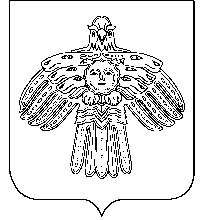 «Усть-Цильма»сикт овмöдчöминса муниципальнöй юкöнсаСöветОб утверждении Положения о муниципальном контроле в сфере благоустройства на территории сельского поселения  «Усть-Цильма»Глава - председатель Совета поселения          Е. И. ВокуеваБланк  органа муниципального контроля_________________________________(указывается должность руководителя контролируемого лица)_________________________________(указывается полное наименование контролируемого лица)_________________________________(указывается фамилия, имя, отчество(при наличии) руководителя контролируемого лица)_________________________________(указывается адрес места нахождения контролируемого лица)___________________________________________________________(должность лица, уполномоченного осуществлять муниципальный контроль)(подпись должностного лица, уполномоченного осуществлять муниципальный контроль)(фамилия, имя, отчество (при наличии) должностного лица, уполномоченного осуществлять муниципальный контроль)Ключевые показателиЦелевые 
значенияПроцент выполнения плана проведения плановых контрольных мероприятий на очередной календарный год100%Процент контрольных мероприятий, по которым выявлены нарушения обязательных требований  законодательства50%Процент контрольных мероприятий, при взаимодействии с контролируемыми лицами,  по которым назначены административные наказания 50 %Процент отмененных результатов контрольных 
мероприятий, в том числе по представлениям прокуратуры0%Процент обоснованных жалоб на действия (бездействие) органа муниципального контроля  и (или) его должностных лиц при проведении контрольных мероприятий0%Номер 
показателяНаименование 
показателяРасчет показателя (%)Примечания1Процент выполнения плана проведения плановых контрольных мероприятийКМПРОВ / КМПЛАН
× 100КМПРОВ – количество проведенных контрольных мероприятий, ед.;КМПЛАН – количество плановых контрольных мероприятий, ед.2Доля контрольных мероприятий со взаимодействием с контролируемыми лицами, по результатам которых не было выявлено нарушенийКМБН / 
КМ × 100КМ – количество проведенных контрольных мероприятий, ед;КМБН – количество контрольных мероприятий, по результатам которых не выявлено нарушений, ед.3Доля контрольных мероприятий со взаимодействием с контролируемыми лицами, результаты которых были признаны недействительнымиКМНЕД / КМПРОВ
× 100КМНЕД – количество контрольных мероприятий, признанных  недействительными, ед.;КМПРОВ – количество проведенных контрольных мероприятий, ед.4Доля контрольных мероприятий, по которым органами прокуратуры внесены представления за нарушение порядка осуществления контрольной деятельностиКМНАРУШ /КМобщ.× 100КМНАРУШ – количество контрольных мероприятий, по которым органами прокуратуры внесены представления, ед.;КМобщ. – количество контрольных мероприятий со взаимодействием и без взаимодействия с контролируемыми лицами, ед.5Доля контрольных мероприятий на результаты которых поданы жалобы от контролируемых лицКМЖАЛОБ /КМобщ. × 100КМЖАЛОБ – количество контрольных мероприятий на результаты которых поданы жалобы, ед.;КМобщ. – количество всех контрольных мероприятий, ед.